 РОССИЙСКАЯ ФЕДЕРАЦИЯАдминистрация города ИркутскаКомитет по социальной политике и культуре ДЕПАРТАМЕНТ ОБРАЗОВАНИЯМуниципальное бюджетное общеобразовательное учреждение города Иркутска средняя общеобразовательная школа №6 (МБОУ г. Иркутска СОШ №6). Иркутск, м-н Первомайский, 10 тел/факс: 36-38-32, irkschool6@yandex.ruАннотация к рабочей программе по предмету «Обществознание»10 класс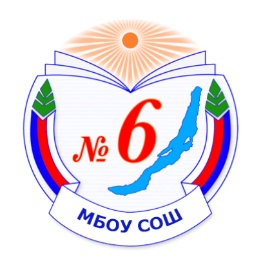 1. Общая характеристика учебного предмета «Обществознание», 10 классУчебный предмет «Обществознание» знакомит обучающихся с основами жизни общества, с комплексом социальных, общественных и гуманитарных наук, которые будут изучаться в вузах. Курс «Обществознание» является интегративным и включает в себя достижения различных наук, а именно философии, экономики, социологии, политологии, социальной психологии, правоведения. Это позволяет представить знания о человеке и обществе не односторонне с позиции какой-либо одной науки, а комплексно. Данный подход способствует формированию у учащихся целостной научной картины мира. Содержание учебного предмета «Обществознание» на базовом уровне среднего общего образования обеспечивает преемственность по отношению к содержанию учебного предмета «Обществознание» на уровне основного общего образования путем углубленного изучения ранее изученных объектов. Раскрытие ряда вопросов на более высоком теоретическом уровне, введение нового содержания, расширение понятийного аппарата, что позволит овладеть относительно завершенной системой знаний, умений и представлений в области наук о природе, обществе и человеке, сформировать компетентности, позволяющие выпускникам осуществлять типичные социальные роли в современном мире.2. Основа для составления программы:Рабочая  программа по обществознанию для 10  класса составлена на основе федерального компонента государственного стандарта  общего образования (базовый уровень),   авторской программы Л.Н.Боголюбова, Н.И.Городецкой, Л.Ф.Ивановой, А. И. Матвеева,  которая включена в сборник: Программы общеобразовательных учреждений. Обществознание 6 -11 классы – М. «Просвещение» 2010 г, методического пособия « Обществознание».3. Место предмета в учебном плане:4. Цели и задачи изучения обществознания  в 10 классе являются: Изучение обществознания в старшей школе на базовом уровне направлено на достижение конкретных целей: – развитие личности в период ранней юности, ее духовной культуры, социального мышления; познавательного интереса к изучению социально-гуманитарных дисциплин; критического мышления, позволяющего объективно воспринимать социальную информацию и уверенно ориентироваться в ее потоке; способности к самоопределению и самореализации; – воспитание общероссийской идентичности, гражданственности, социальной ответственности; приверженности гуманистическим и демократическим ценностям, положенным в основу Конституции Российской Федерации; – освоение системы знаний, составляющих основы философии, социологии, политологии, социальной психологии, необходимых для эффективного взаимодействия с социальной средой и успешного получения последующего профессионального образования и самообразования социально-гуманитарной направленности; – овладение умениями получения и осмысления социальной информации, систематизации полученных данных; освоение способов познавательной, коммуникативной, практической деятельности, необходимых для профессиональной подготовки и для выполнения типичных социальных ролей. Задачами реализации программы учебного предмета «Обществознания» на уровне среднего общего образования являются: – формирование у обучающихся ценностно-смысловых установок, отражающих личностные и гражданские позиции в деятельности, правосознания, экологической культуры, способности ставить цели и строить жизненные планы, способности к осознанию российской гражданской идентичности в поликультурном социуме; – формирование знаний об обществе как целостной развивающейся системе в единстве и взаимодействии его основных сфер и институтов; – овладение базовым понятийным аппаратом социальных наук; – овладение умениями выявлять причинно-следственные, функциональные, иерархические и другие связи социальных объектов и процессов; – формирование представлений об основных тенденциях и возможных перспективах развития мирового сообщества в глобальном мире; – формирование представлений о методах познания социальных явлений и процессов; – овладение умениями применять полученные знания в повседневной жизни с учетом гражданских и нравственных ценностей, прогнозировать последствия принимаемых решений; – формирование навыков оценивания социальной информации, умений поиска информации в источниках различного типа для реконструкции недостающих звеньев с целью объяснения и оценки разнообразных явлений и процессов общественного развитияУМК  10 кл: 1) Обществознание. 10 класс: учеб. для общеобразоват. организаций: базовый уровень /Боголюбов Л.Н., Лазебникова А.Ю., Кинкулькин А.Т., и др./ ; под ред. Л.Н. Боголюбова). – М.: Просвещение, 2018. 4 2) Никитин А.Ф. Право. Базовый и углубленный уровень. 10-11 класс: учебник / А.Ф. Никитин, Т.И. Никитина. – 3-е изд., стереотип. — М.: Дрофа, 2018.Количество учебных часов в годКоличество учебных часов в неделюКонтрольные работы(практические, практикум, лабораторные)Резервных часов682430